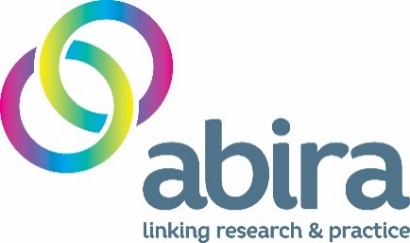 Developing Stroke Rehabilitation Research Programmes across the Norwich-Cambridge axisTuesday 12th November 2019The NEAT Suite, room 01.09, The Queen’s Building, University of East Anglia11:00Welcome & outline of format and purpose of event    Niall Broomfield, Professor of Clinical  Psychology, UEA Valerie Pomeroy, Professor of Neurorehabilitation, UEAProf Matthew Lambon-Ralph, Director of MRC CBU, University of CambridgeDr Elizabeth Warburton, Consultant Physician in Stroke Medicine, University of Cambridge11:15Overview of stroke rehabilitation research led from UEA   Prof Valerie Pomeroy & Prof Niall Broomfield11:30Overview of stroke rehabilitation research led from Cambridge  Dr Elizabeth Warburton & Prof Matthew Lambon-Ralph12:00Apathy after StrokeDr Danusia Lisiecka-Ford, Senior Research Associate, Stroke Medicine Research Group, University of Cambridge12:15Cognition and emotionDr Fergus Gracey, Clinical Senior Lecturer in Clinical Psychology, Norwich Medical School, UEA12:30Enriched Rehabilitation Environment promoting Stroke Recovery: Project RESTOREMaria Martin-Saez, Occupational Therapist Addenbrooke’s Hospital, Cambridge12:45Unilateral spatial neglectDr Stephanie Rossit, Lecturer in Psychology, School of Psychology, UEA13:00Lunch and networking Lunch and networking 13:45Building brain-behaviour prediction models in chronic post stroke aphasiaDr Ajay Halai, Hearing, Speech and Language Group, MRC CBU, University of Cambridge14:00Executive Function and Mood following brain injuryDr Tom Manly, Programme Leader, Executive Processes Group, MRC CBU, University of Cambridge14:15The IPCAS studyDr Ricky Mullis, Senior Research Associate,  Academic Department of General Practice, University of Cambridge14:30Sensori-motor recovery Elizabeth Chandler, Clinical Movement Analyst, School of Health Sciences, UEA14:45Deciding the steps required to develop large-scale stroke rehabilitation research programmes across the Norwich-Cambridge axis   All15:30FinishFinish